План общешкольных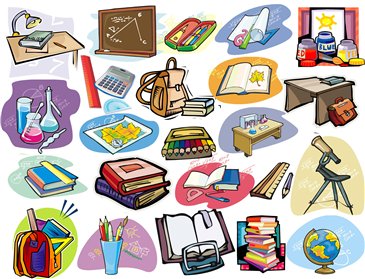 воспитательных мероприятий на 4 четверть 2019гДатаМероприятие06.04День здоровья12.04День открытых дверей13.04, 20.04Субботник29.04Конкурс «Битва хоров»08.05Эстафета по улицам п.Реммаш09.05Акция «Бессмертный полк»11.05Экологическая акция «Лес победы»17.05«Ученик года»24.05Последний звонок